ANSTO Commitments ANSTO, through its core values, is committed to protecting our natural environment through sustainable growth, excellence in our business practices and leadership towards improving environmental performance.The Environment and SustainabilityAll ANSTO employees are responsible for environmental stewardship. We are committed to effective stewardship, the sustainability of our operations and to responsibly interact with the local ecology and biosphere, and to protect it. We will minimise our environmental footprint through continuing to apply the principles of Ecologically Sustainable Development (ESD) adopted by the Australian Government: using, conserving and enhancing the community's resources so that ecological processes, on which life depends, are maintained, and the total quality of life, now and in the future, can be enhanced. Through ESD we will ensure responsible use and consumption of resources, and the prevention, minimisation and control of pollution. This applies to our staff and users, asset management, operations, projects, procurement and partnerships.ANSTO is committed to undertaking education, research and innovation in support of the scientific understanding of the environment, and to provide policy advice and solutions for a sustainable planet.Our ApproachTo achieve ESD we will adopt or develop common standards and systems that will ensure we meet or exceed legislated requirements, accepted industry best practices, and related compliance obligations. In order to facilitate these commitments and to achieve continual improvement of our environmental performance, measurable objectives, targets and action plans will be developed, with effectiveness evaluated regularly. These will be documented in a published strategy and performance reported annually.To ensure the currency and effectiveness of this policy, our products, processes, procedures, systems, standards, targets and action plans will be regularly assessed and where required improved. To ensure openness and transparency, fair and just learning will underpin our approach to meeting our commitments.In consultation with our stakeholders, we will identify, assess, mitigate and manage our environmental risks and impacts where they cannot be eliminated.We will maintain a program of knowledge development and transfer, leadership, monitoring and auditing our performance. We will report publicly on progress.Our actions will be timely, well-planned and executed with the objective of achieving the intended result and minimising unintended consequences.Dr Adi Paterson,Chief Executive Officer, 18 October 2019	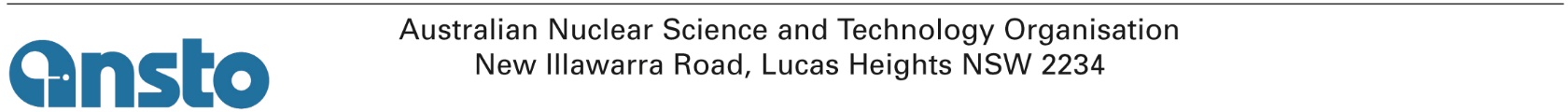 